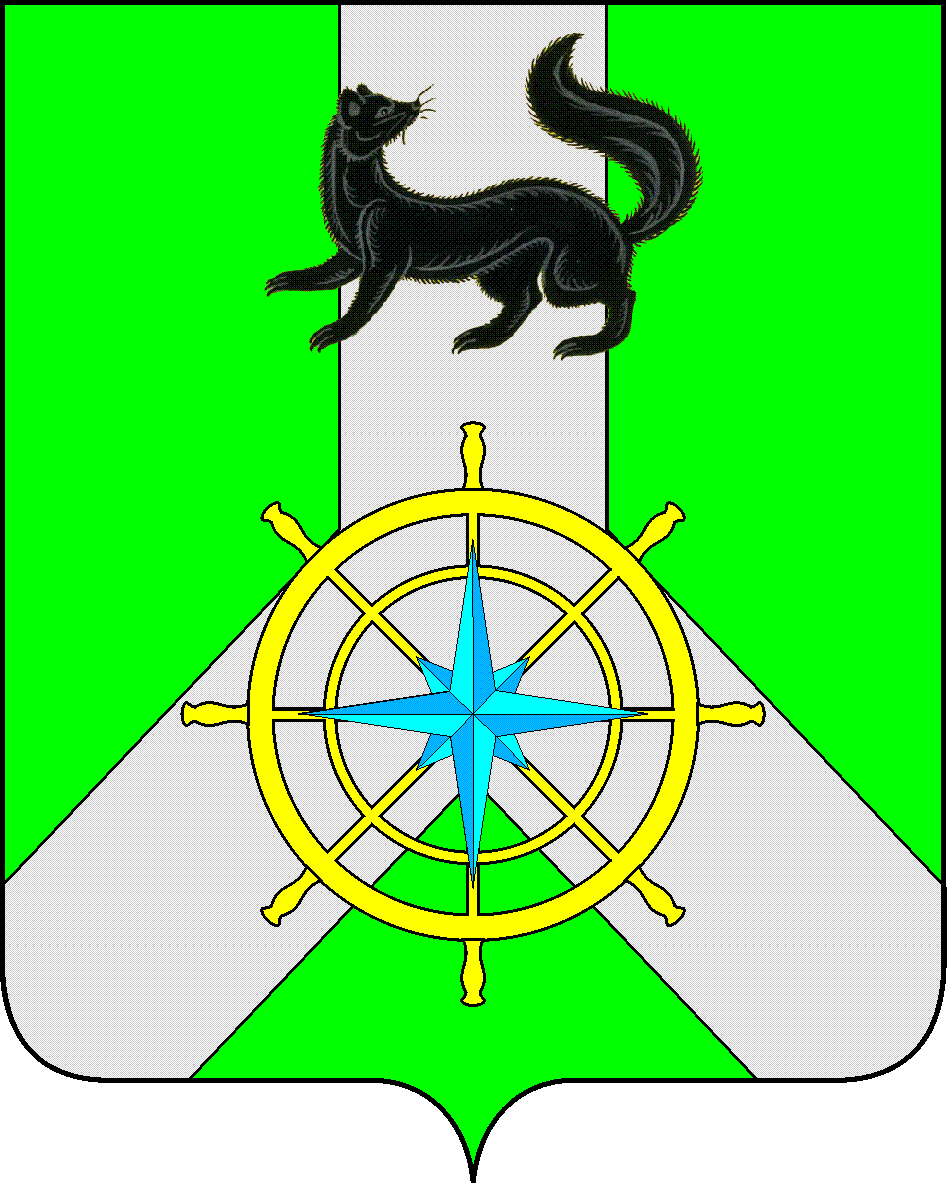 Р О С С И Й С К А Я  Ф Е Д Е Р А Ц И ЯИ Р К У Т С К А Я  О Б Л А С Т ЬК И Р Е Н С К И Й   М У Н И Ц И П А Л Ь Н Ы Й   Р А Й О НД У М А РЕШЕНИЕ № 329/627 июня 2018 г.									 г. КиренскЗаслушав информацию заместителя мэра - председателя Комитета по имуществу и ЖКХ администрации Киренского муниципального района Вициамова А. В., руководствуясь статьей 51, 54 Устава муниципального образования Киренский район,ДУМА РЕШИЛА:Информацию администрации Киренского муниципального района об итогах отопительного сезона за 2017-2018 годы принять к сведению.В августе на заседании Думы Киренского муниципального района заслушать вопрос о готовности к отопительному сезону 2018-2019 годов.Пригласить на заседание Думы Киренского муниципального района в августе главу администрации Киренского муниципального образования Черных Н.М.Решение подлежит размещению на официальном сайте администрации Киренского муниципального района www.kirenskrn.irkobl.ru в разделе «Дума Киренского района».Решение вступает в силу со дня подписания.Председательствующий ДумыКиренского муниципального района						Е.А.Потапова Информация администрации Киренского муниципального района об итогах отопительного сезона за 2017-2018 годы 